SJIB Circular 01/202129 January 2021To all SJIB and SELECT MembersDear Sir/Madam,LOCAL PUBLIC HOLIDAYS 2021Please find attached a list of local Public Holiday dates for a number of towns and cities throughout Scotland for your information and records.Yours faithfully,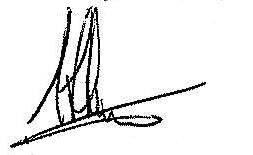 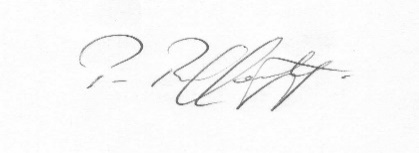 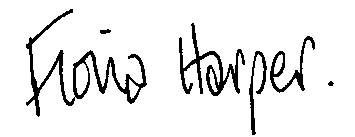 Fiona Harper			Pat Rafferty				Alick SmithSecretary			For UNITE the Union			For SELECT* Not confirmed at time of printing.  Aberdeen City CouncilAberdeen City CouncilAberdeen City CouncilSpring HolidaySpring Holiday19 April *May DayMay Day3 May *Trades HolidayTrades Holiday12 July *Autumn HolidayAutumn Holiday27 September *Dumfries and Galloway CouncilDumfries and Galloway CouncilDumfries and Galloway CouncilGood Friday2 April2 AprilEaster Monday5 April5 AprilMay Day3 May 3 May Dundee City CouncilDundee City CouncilDundee City CouncilEaster Monday 5 April5 AprilMay Day3 May3 MayVictoria Day31 May31 MayTrades Holiday26 July 26 July Autumn Holiday4 October4 OctoberEast Ayrshire CouncilEast Ayrshire CouncilEast Ayrshire CouncilGood Friday2 April2 AprilEaster Monday5 April 5 April May Day3 May 3 May September Weekend17&20 September17&20 SeptemberEast Dunbartonshire Council East Dunbartonshire Council East Dunbartonshire Council Good Friday2 April2 AprilEaster Monday 5 April 5 April East Lothian CouncilEast Lothian CouncilEast Lothian CouncilGood Friday2 April2 AprilEaster Monday5 April5 AprilAutumn Holiday17&20 September *17&20 September *East Renfrewshire CouncilEast Renfrewshire CouncilEast Renfrewshire CouncilGood Friday2 April2 AprilEaster Monday5 April5 AprilMay Day3 May *3 May *Spring Holiday31 May *31 May *Autumn Holiday 24&27 September *24&27 September *City of Edinburgh CouncilCity of Edinburgh CouncilCity of Edinburgh CouncilGood Friday2 April2 AprilEaster Monday5 April 5 April May Day3 May3 MayVictoria Day24 May24 MaySpring Holiday31 May31 MayAutumn Holiday30 September 30 September Falkirk CouncilFalkirk CouncilFalkirk CouncilGood Friday2 April2 AprilEaster Monday5 April5 AprilMay Day3 May3 MayLocal Holiday13 September13 SeptemberGlasgow City CouncilGlasgow City CouncilGlasgow City CouncilEaster Monday5 April5 AprilMay Day3 May3 MaySpring Holiday31 May 31 May Glasgow Fair16 July16 JulyAutumn Holiday27 September 27 September Inverclyde CouncilInverclyde CouncilInverclyde CouncilGood Friday2 April 2 April Easter Monday5 April5 AprilSpring Holiday19 April19 AprilMay Day3 May 3 May Victoria Day31 May 31 May Fair Saturday3 July3 JulyAutumn Holiday 6 September 6 September 		Midlothian Council		Midlothian Council		Midlothian CouncilGood FridayGood Friday2 April Easter MondayEaster Monday5 AprilMay DayMay Day3 May *Victoria DayVictoria Day24 May *The Moray CouncilThe Moray CouncilThe Moray CouncilAberlour, Craigellachie, Knockando, TomintoulAberlour, Craigellachie, Knockando, TomintoulAberlour, Craigellachie, Knockando, TomintoulEaster MondayEaster Monday5 AprilLocal HolidayLocal Holiday7 JuneLocal HolidayLocal Holiday26 JulyLocal HolidayLocal Holiday20 SeptemberBuckieBuckieBuckieEaster MondayEaster Monday5 AprilLocal HolidayLocal Holiday14 JuneLocal HolidayLocal Holiday26 JulyLocal HolidayLocal Holiday20 SeptemberAutumn HolidayAutumn Holiday18 OctoberCullen, Findochty, PortknockieCullen, Findochty, PortknockieCullen, Findochty, PortknockieEaster MondayEaster Monday5 AprilLocal HolidayLocal Holiday14 JuneLocal HolidayLocal Holiday26 JulyLocal HolidayLocal Holiday13 SeptemberAutumn HolidayAutumn Holiday18 October DufftownDufftownDufftownEaster MondayEaster Monday5 AprilLocal HolidayLocal Holiday7 June Local HolidayLocal Holiday2 AugustAutumn HolidayAutumn Holiday20 September Elgin, Lhanbryde, Fochabers, Garmouth, Kingston, Mosstodloch, Spey Bay, UrquhartElgin, Lhanbryde, Fochabers, Garmouth, Kingston, Mosstodloch, Spey Bay, UrquhartElgin, Lhanbryde, Fochabers, Garmouth, Kingston, Mosstodloch, Spey Bay, UrquhartLocal HolidayLocal Holiday12 AprilLocal HolidayLocal Holiday28 JuneLocal HolidayLocal Holiday6 SeptemberAutumn HolidayAutumn Holiday18 October Burghead, Hopeman, LossiemouthBurghead, Hopeman, LossiemouthBurghead, Hopeman, LossiemouthEaster MondayEaster Monday5 AprilLocal HolidayLocal Holiday7 June Local HolidayLocal Holiday9 AugustAutumn HolidayAutumn Holiday20 September ForresForresForresLocal HolidayLocal Holiday19 AprilLocal HolidayLocal Holiday7 JuneLocal HolidayLocal Holiday26 JulyLocal HolidayLocal Holiday20 SeptemberAutumn HolidayAutumn Holiday18 OctoberThe Moray Council (continued)The Moray Council (continued)RothesRothesEaster Monday5 AprilLocal Holiday 7 JuneLocal Holiday26 JulyLocal Holiday20 SeptemberKeithKeithEaster Monday5 AprilLocal Holiday 7 JuneLocal Holiday9 AugustAutumn Holiday18 OctoberNorth Ayrshire CouncilNorth Ayrshire CouncilGood Friday2 AprilEaster Monday5 April May Day3 MayAutumn Holiday20 September South Lanarkshire CouncilSouth Lanarkshire CouncilGood Friday2 AprilEaster Monday5 AprilMay Day3 MaySpring Holiday31 MayFair Monday 19 July September Weekend27 SeptemberShetland Islands CouncilShetland Islands CouncilDay after Lerwick Up-Helly-Aa27 January Easter Monday5 April West Dunbartonshire Council West Dunbartonshire Council Good Friday2 May Easter Monday5 AprilMay Day3 May September Weekend27 September West Lothian CouncilWest Lothian CouncilGood Friday2 AprilEaster Monday5 AprilMay Day3 May *Scottish Bank HolidaysScottish Bank HolidaysNew Year1 & 4 January Good Friday2 AprilMay Day3 May Spring Holiday31 May Summer Holiday2 August St Andrew’s Day 30 November Christmas Day (Substitute Day)27 December Boxing Day (Substitute Day)28 December 